 1. K obrázku zapiš název místnosti: Kitchen, hall, bedroom, bathroom, dining room, toilet, living room, garden, garage, flat, house 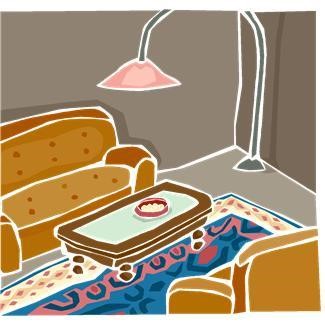 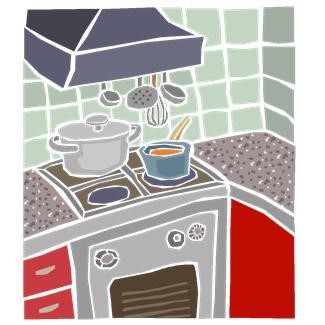 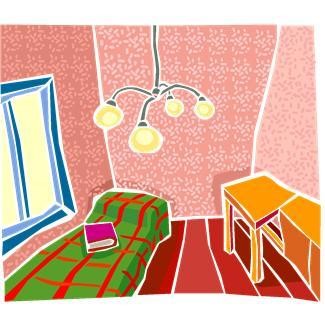 ………………………………….              ………………………………               ……………………………… 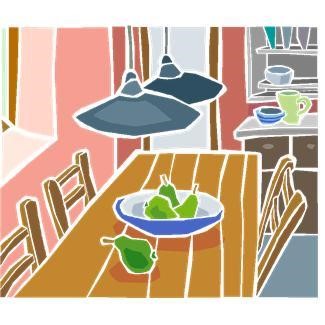 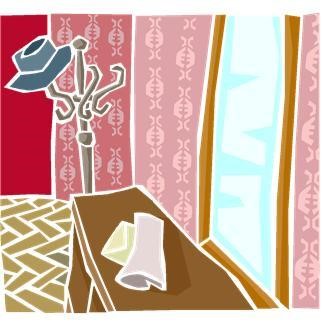 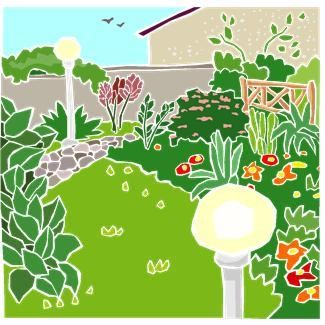 …………………………………               …………………………………..            …………………………… Doplň chybějící  písmena: ba_ _ r_ _ m ,      d _ _ i n _     r _ _ _ ,       _ o i _ _ t ,         k _ _ ch _ n ,       _ a _ l ,    _ e _ r _ o m ,       l _ v _ n _     r _ _ _ ,       _ a r _ g _ ,       _ a r _ e _  ,     h _ _ s _ , Křížovkakřída 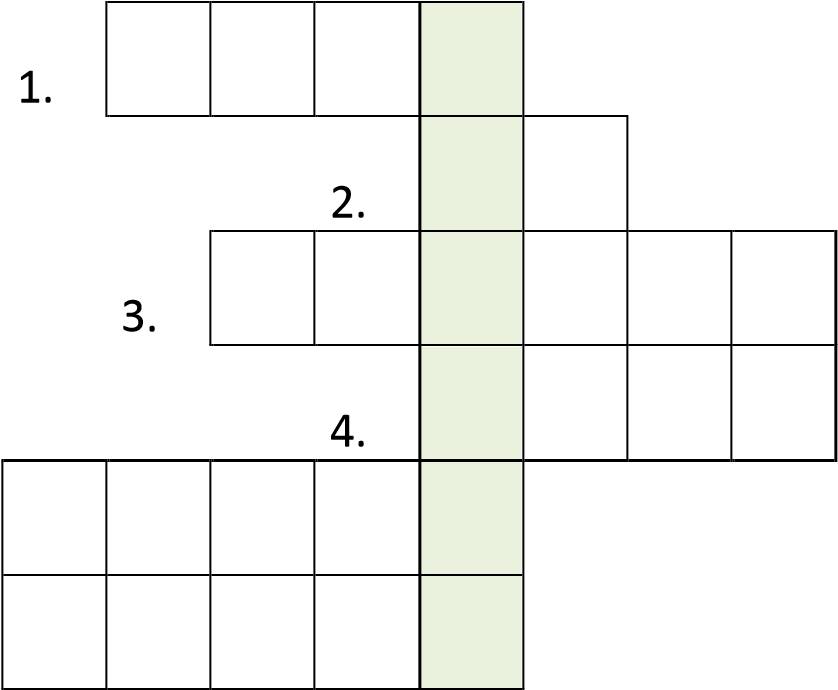 jeotec židle strýc zelený 